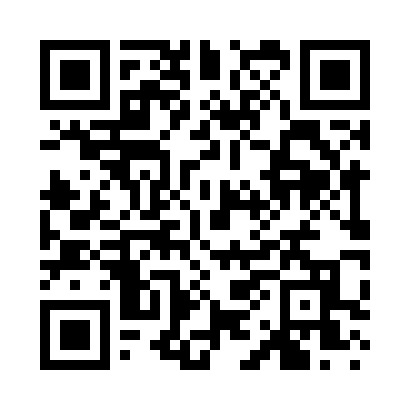 Prayer times for Cort, Minnesota, USAWed 1 May 2024 - Fri 31 May 2024High Latitude Method: Angle Based RulePrayer Calculation Method: Islamic Society of North AmericaAsar Calculation Method: ShafiPrayer times provided by https://www.salahtimes.comDateDayFajrSunriseDhuhrAsrMaghribIsha1Wed4:155:561:105:098:2510:072Thu4:125:541:105:098:2710:093Fri4:105:521:105:108:2810:114Sat4:085:511:105:108:2910:135Sun4:065:491:105:118:3110:156Mon4:045:481:105:118:3210:177Tue4:015:461:105:128:3310:198Wed3:595:451:095:128:3510:219Thu3:575:441:095:138:3610:2310Fri3:555:421:095:138:3710:2511Sat3:535:411:095:148:3910:2712Sun3:515:401:095:148:4010:2913Mon3:495:381:095:158:4110:3114Tue3:475:371:095:158:4210:3315Wed3:455:361:095:168:4410:3516Thu3:435:351:095:168:4510:3717Fri3:415:331:095:178:4610:3918Sat3:395:321:095:178:4710:4119Sun3:375:311:105:188:4910:4320Mon3:355:301:105:188:5010:4521Tue3:345:291:105:188:5110:4722Wed3:325:281:105:198:5210:4923Thu3:305:271:105:198:5310:5124Fri3:285:261:105:208:5410:5325Sat3:275:251:105:208:5510:5426Sun3:255:241:105:218:5610:5627Mon3:235:241:105:218:5710:5828Tue3:225:231:105:218:5811:0029Wed3:205:221:115:228:5911:0130Thu3:195:211:115:229:0011:0331Fri3:185:211:115:239:0111:05